Departamento de Vivienda y Asuntos Comunitarios de TexasPrograma de Centros de Autoayuda para Colonias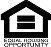 Firma del empleado	FechaCERTIFICACIONES:Yo,	certifico que el empleado mencionado anteriormente estaba en la nómina del condado en las fechas indicadas.  Las actividades, fechas, millaje y cantidades son correctas según mi leal saber y entender.Firma del supervisor	FechaFormulario 29 - Registro del millaje	Página 1 de 11 de mayo de 2009Actualizado 4/ENE/10Registro del millajeRegistro del millajeRegistro del millajeRegistro del millajeRegistro del millajeRegistro del millajeRegistro del millajeRegistro del millajeRegistro del millajeNombre del empleado:Nombre del empleado:Nombre del empleado:Nombre del empleado:Condado:Condado:Condado:Contrato No.:Contrato No.:FechaInicio del odómetroFin del odómetroMillaje:Destino y propósito (incluidas la(s) dirección(es) individual(es), si corresponde)Destino y propósito (incluidas la(s) dirección(es) individual(es), si corresponde)Destino y propósito (incluidas la(s) dirección(es) individual(es), si corresponde)Destino y propósito (incluidas la(s) dirección(es) individual(es), si corresponde)Destino y propósito (incluidas la(s) dirección(es) individual(es), si corresponde)Millaje total:Millaje total:Millaje total:Multiplicado por tarifa por milla:$0.50= cargos totales:= cargos totales:$  0	